What to do1. Counting practice You need ten 2p coins OR ten pairs of socks, each pair rolled into a ball.Count the 2ps by dropping them into a mug, or the socks by throwing the balled socks gently into a box or basket.As you drop or throw, count in twos – two, four, six, eight, ten, twelve, fourteen, sixteen, eighteen, twenty.Repeat several times.  Extension Try continuing the count past twenty – twenty-two, twenty-four, etc.   2.  Working together Adding by counting on, playing a two-person game: Speak, Move, Check, Stay?   You need a small counter each and a 1-6 dice. You can use number cards 1-6 if you don’t have a dicePlay the game Speak, Move, Check, Stay? below.  Try these Fun-Time ExtrasMake your own game like this one. Can you draw your own track and number it? Count numbers on a frame https://uk.ixl.com/math/reception/count-on-ten-frames-up-to-10Speak, Move, Check, Stay?You will need:  a small counter each and a 1-6 dice. You can make and use number cards 1-6 if you don’t have a diceHow to playThis is a game for 
two people.Place your counters on the track on number 1.  Take turns to throw the dice.  Then follow these rules…Keep playing until one person reaches the number 20, which says ‘Winner’.    Play again. ‘Speak, Move, Check, Stay’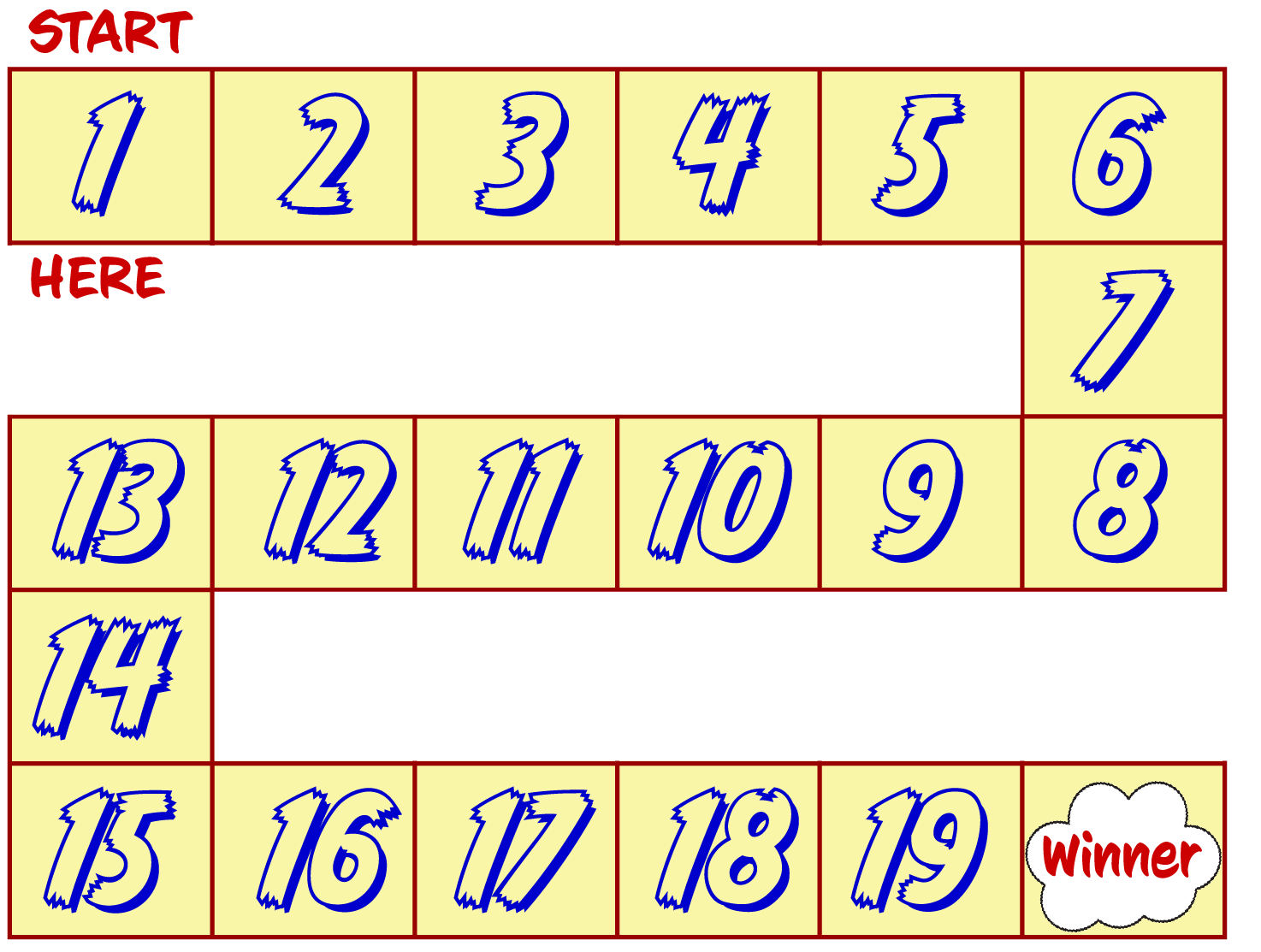 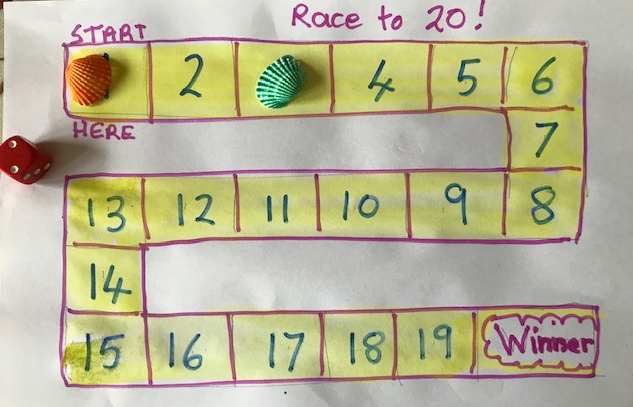            RULESBefore you move your counter, you must say what number you will end up on.Your partner writes your guess.  You then move your counter, counting on the number on 
the dice. Check that you were correct.   If you were correct then you can leave your counter where it is. If you were not correct then you must go three spaces back. Check that you were correct.   If you were correct then you can leave your counter where it is. If you were not correct then you must go three spaces back. 